Додаток до рішення виконавчого комітетуПОЛОЖЕННЯпро Пантеон Героїв ТернополяПоложення про Пантеон героїв Тернополя розроблено відповідно до Закону України «Про місцеве самоврядування в Україні», Закону України «Про поховання і похоронну справу», Наказу Державного комітету України з питань житлово-комунального господарства від 19.11.2003 № 193 та інших нормативно-правових актів.1.Це Положення регламентує порядок діяльності Пантеону героїв Тернополя та здійснення почесних поховань на його території загиблих осіб, які захищали незалежність, суверенітет та територіальну цілісність України, забезпечували виконання службових обов’язків та присяги на вірність Українському народу.2. Метою створення Пантеону героїв Тернополя є гідне вшанування загиблих осіб, які захищали незалежність, суверенітет та територіальну цілісність України, забезпечували виконання службових обов’язків та присяги на вірність Українському народу та віддання їм належних військових почестей.3. На території Пантеону героїв Тернополя може здійснюватися поховання з військовими почестями загиблих (померлих):а) військовослужбовців сил безпеки та оборони, які захищали незалежність, суверенітет та територіальну цілісність України;б) військовослужбовців - Героїв України, яким починаючи з 2014 року вручено орден "Золота Зірка", а також військовослужбовців, нагороджених орденом Богдана Хмельницького трьох ступенів, орденом "За мужність" трьох ступенів, орденом княгині Ольги трьох ступенів;в) учасників бойових дій, визначених абзацом другим пункту 2, пунктами 19-24 частини першої статті 6 Закону України "Про статус ветеранів війни, гарантії їх соціального захисту";г) осіб з інвалідністю внаслідок війни, визначених пунктами 11-15 частини другої статті 7 Закону України "Про статус ветеранів війни, гарантії їх соціального захисту";ґ) військовослужбовців Збройних Сил України, Служби безпеки України, Служби зовнішньої розвідки України, інших утворених відповідно до законів України військових формувань, які за рішенням відповідних державних органів були направлені для участі в міжнародних операціях з підтримання миру і безпеки або у відрядження до держав, на території яких у цей період велися бойові дії.4. Поховання загиблого (померлого) покладається на виконавця волевиявлення загиблого (померлого).У разі відсутності у волевиявленні загиблого (померлого) вказівки на виконання волевиявлення чи відмови виконавця від виконання волевиявлення загиблого (померлого) поховання загиблого (померлого) здійснюється чоловіком (дружиною), батьками (піклувальниками), дітьми, сестрою, братом, дідом або бабою, онуком (правнуком), іншою особою, яка зобов’язалася поховати загиблого (померлого) відповідно до законодавства.Якщо загиблий (померлий) належить до померлих одиноких громадян, осіб без певного місця проживання, громадян, від поховання яких відмовилися рідні, його поховання здійснюється уповноваженим представником відповідного органу місцевого самоврядування.5. На підставі свідоцтва про смерть та копій документів, що підтверджують віднесення особи до загиблих (померлих) осіб, зазначених у п. 3 цього Положення, виконавець волевиявлення загиблого (померлого), особа, яка зобов’язалася поховати загиблого (померлого) відповідно до законодавства, або замовник поховання загиблого (померлого) звертаються особисто до СКП «Ритуальна служба» Тернопільської міської ради, з приводу укладення відповідного договору-замовлення на організацію та проведення поховання на території Пантеону героїв Тернополя не пізніше ніж за 24 години до запланованої дати поховання.6. Особі, яка зобов’язалася поховати загиблого (померлого) відповідно до законодавства, або замовнику поховання загиблого (померлого) може бути відмовлено в укладенні договору-замовлення з таких підстав:загиблий (померлий) не належить до осіб, визначених у пункті 3 даного Положення;загиблий (померлий) похований на іншому кладовищі;подання недостовірних відомостей.7. Поховання загиблого (померлого) здійснюється СКП «Ритуальна служба» Тернопільської міської ради у строк, визначений  договором-замовлення.8. Витрати на почесне поховання загиблих (померлих) осіб на території Пантеону героїв Тернополя та витрати на  виготовлення і встановлення намогильної споруди, здійснюються за рахунок коштів місцевого бюджету відповідно до закону або за рахунок коштів статутного капіталу СКП «Ритуальна служба» Тернопільської міської ради.9. За зверненням виконавця волевиявлення загиблого (померлого), особи, яка зобов’язалася поховати загиблого (померлого) відповідно до законодавства, або замовника поховання загиблого (померлого) на території Пантеону героїв Тернополя виділяється місце для поховання загиблого (померлого) відповідно до затвердженої проектної документації.10. Виділення місця для поховання загиблого (померлого) здійснюється СКП «Ритуальна служба» Тернопільської міської ради на підставі підписаного договору-замовлення.Довжина могили повинна бути не менше двох метрів, ширина - 1 метр, глибина - не менше ніж 1,5 метра від поверхні землі до кришки труни з урахуванням місцевих ґрунтово-кліматичних умов.Для поховання урни з прахом у землю виділяється місце розміром 0,8 на 0,8 метра. Глибина поховання не нормується.11. Поховання загиблих (померлих) на території Пантеону героїв Тернополя здійснюється з військовими почестями та базується на принципах створення рівних умов для поховання незалежно від їх раси, кольору шкіри, політичних та інших переконань, статі, етнічного та соціального походження, майнового стану, місця проживання, мовних або інших ознак.12. На кожній могилі військового, після проведення чину поховання, працівниками СКП «Ритуальна служба» встановлюється тимчасовий металевий флагшток з національним прапором України. Прапори замінюються після втрати ними належного вигляду.13.  Виділення родинного місця поховання на території Пантеону героїв Тернополя забороняється.14. Прибирання окремих могил на території Пантеону героїв Тернополя працівники СКП «Ритуальна служба» ТМР проводять лише з дозволу родичів загиблого безкоштовно, без дозволу родичів прибирання могили здійснюється у випадку, якщо могила тривалий час не прибиралась, з попередньою фотофіксацією до та після прибирання робітником з обслуговування місць поховань.15. Намогильні споруди виготовляються відповідно до затвердженого зразка і розмірів намогильної споруди, (згідно Додатку). 16. Намогильна споруда, складається з пам’ятника, постаменту та намогильної плити. Пам’ятник у формі мальтійського хреста, інші елементи намогильної споруди прямокутної форми виготовляються з природного каменю, завтовшки не менш як 30 сантиметрів.На лицьовій поверхні пам’ятника карбується портрет загиблого (померлого) виготовлений з фото-скла чорно-білих кольорів, дата його народження і смерті, прізвище, власне ім’я, по батькові (за наявності), військове звання, а також за бажанням виконавця волевиявлення загиблого (померлого) або особи, яка зобов’язалася його поховати, можуть карбуватися за наявності, нагороди.17. Самостійне встановлення будь-яких інших намогильних споруд на території Пантеону героїв Тернополя заборонено.Міський голова 								Сергій НАДАЛ 	Додаток до Положення про Пантеон Героїв ТернополяПлан - схема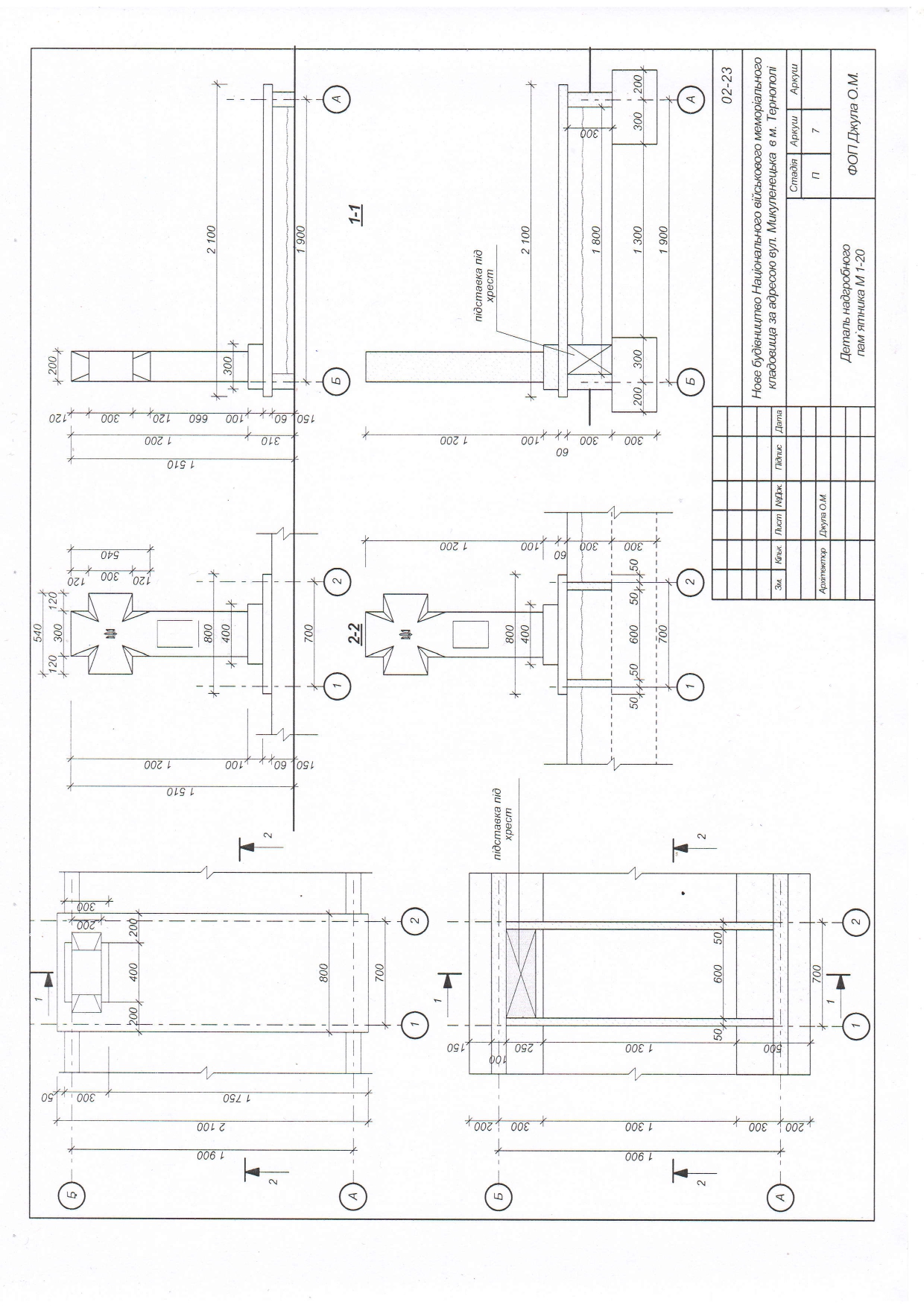 